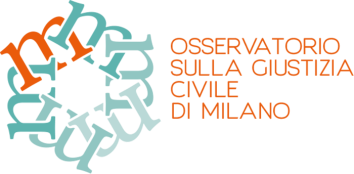 RESOCONTORIUNIONE OSSERVATORIO MILANESE 24 GENNAIO 2020nella riunione del 24 gennaio 2020 dell’Osservatorio milanese:è stata illustrata da LEO  -con l’intervento del dottor DELEO dell’Ordine dei medici di milano-  la complessa attività di revisione periodica dell’albo dei CTU e dei periti in corso di svolgimento, per tutti gli iscritti, da parte del Comitato albo presso il Tribunale con la collaborazione dei vari Ordini professionali e in particolare dell’Ordine dei medici di milano quanto all’attuazione delle specifiche norme ex art.15 della legge n.24/2017 (c.d. legge GELLI-BIANCO in materia di responsabilità professionale degli esercenti le professioni sanitarie), seguendo, in via generale, le indicazioni in materia del Protocollo d’intesa firmato il 24.5.2018 da CSM, CNF e FNOMCeO si sono poi esaminate le iniziative in corso, anche in vista della riunione del Coordinamento nazionale degli Osservatori sulla giustizia civile fissata per sabato 7 marzo prossimo a Roma (orario e sede saranno precisati più avanti):gruppo europaTOFFOLETTO e FIECCONI riferiscono sui possibili filoni di sviluppo dei lavori, da articolarsi per sottogruppi incentrati ciascuno su uno specifico tema, quali, secondo le ipotesi prospettate nell’ultima riunione del gruppo, ad esempio: le trasformazioni in atto nel processo civile ordinario di primo grado in Francia e in Italia; studi comparativi in ambito UE su costi e tempi della giustizia; tutela del consumatore (individuale e collettiva); sottrazione del segreto industriale; codice etico IA; prospettive di diritto del lavorogruppo processo civile in evoluzioneBREGGIA commenta la portata innovativa delle norme in materia di istruzione stragiudiziale contenute nel disegno di legge delega sulla riforma del processo civile approvato dal Consiglio dei ministri il 5 dicembre scorsosi decide di fissare riunione del gruppo per il 21 febbraio prossimo per l’analisi del disegno di legge delega e per la programmazione di un incontro di studio dedicato alla riforma del giudice onorario, in particolare quanto al rilevantissimo impatto della (prevista per il 2021) modifica in tema di competenza per valore del giudice onorario di pace (estensione della competenza per valore, nelle cause relative a beni mobili, fino a 30.000 euro anziché 5.000 e, per i sinistri stradali, fino a 50.000 euro anziché 20.000; assegnazione dei procedimenti di espropriazione mobiliare) e alla necessità di informatizzazione e di adeguata assistenza amministrativa per gli uffici del “nuovo” giudice onorarioLOVATI sottolinea quanto al tema della forma e del contenuto degli atti difensivi che le Linee guida per la redazione degli atti in materia di famiglia predisposte nel 2019 su impulso del gruppo famiglia dell’Osservatorio hanno trovato un buon seguito, FIECCONI propone iniziative in materia di formazione comune di avvocati e magistrati sul tema sempre della forma e del contenuto degli atti difensivi e dei provvedimentigruppo danno non patrimoniale alla personaGENTILE, LEO e SPERA riferiscono sugli sviluppi dei lavori dei vari sottogruppi, in particolare quanto ai temi del quesito medico legale, del danno non patrimoniale alla persona da carenza di consenso informato (prossima riunione 11 febbraio), dei criteri di liquidazione del danno non patrimoniale da reato (di recente istituito gruppo 10) e dei criteri per la costituzione di rendita vitalizia ex art.2057 cc e per la capitalizzazione anticipata di una rendita (di recente istituito gruppo 11, prossima riunione 18 febbraio)su proposta di LOVATI si prevede la costituzione di un ulteriore sottogruppo dedicato all’analisi dei precedenti in tema di liquidazione del danno non patrimoniale c.d. endo-familiareSPERA ribadisce, richiamando le proprie note sul tema trasmesse per email, la opportunità, alla luce degli sviluppi degli orientamenti di legittimità, di rivisitazione delle tabelle milanesi di liquidazione del danno biologico e del danno da sofferenza soggettiva interiore (c.d. danno morale), non quanto ai valori ma quanto alla presentazione grafica degli stessi:  all’esito di ampia discussione si decide di procedere a tale risistemazione grafica delle tabelle, risistemazione che verrà elaborata a seguito di riunioni del gruppo danno non patrimoniale alla personachi volesse partecipare ai nuovi gruppi così come agli altri è pregato di inviare una mail al sito dell’Osservatorio, all’indirizzo info@milanosservatorio.it, la mail verrà girata ai coordinatorisi raccomanda ai coordinatori dei gruppi milanesi di pubblicare sul sito www.milanosservatorio.it i messaggi di convocazione delle varie riunioni in modo da assicurarne la diffusione tramite la newsletter.resoconto a cura di elena riva crugnola